BAB I PENDAHULUANLatar BelakangMusik Rock merupakan salah satu genre musik populer di dunia yang biasanya diisi oleh vocal, gitar, drum dan bas. Dengan penambahan beberapa instrument keyboard, piano dan synthesizer. Musik rock dalam aransemenya memilikii beat yang kuat dan lebih mendominasi oleh gitar, baik elektrik maupun akustik. Menururt Collins Cobuild , music rock merupakan jenis musik yang mempunyai nada sederhana tetapi memiliki tempo yang cepat, dimainkan dan dinyanyikan orang - orang dengan gitar listrik dan drum. Hingga seiring berjalannya waktu musik rock bertumbuh menjadi beberapa jenis, music rock penggabungan aransemen dari soul, funk, dan musik latin. Salah satu hal nya adalah Syimphonic Rock, Syimphonic Rock bisa diartikan sebagai kombinasi dari rock progresif dengan tradisi musik klasik. Seorang seniman mengaransemen musik rock untuk tema dari music klasik atau menulis sebagian asli dalam struktur komposisi klasik. Selain itu bisa bermain dengan diiringi simfoni, orkestra atau menggunakan Synthesizer atau mellotron untuk menyamakan orkestra. Di era modern ini teknologi semakin maju dengan adanya internet mencari apa yang kita mau mudah untuk mengaksesnya, teknologi tersebut membuat media promosi cepat menyebar luas kepada masyarakat.Band Dramaticalist adalah band indie dimana band ini tidak ada bantuan - bantuan sponsor untuk membantu perkembangan band tersebut. Dramaticalist juga merupakan salah satu band baru yang bergenre rock alternative di Malang, yang terbentuk 01 November 2021. Rata-rata personil band ini dari musisi-musisi dari malang selatan. Rock alternative merupakan genre yang menggambarkan punk pop memiliki tempo yang sangat cepat, pergantian chord dan gitar yang begitu keras. Hingga akhirnya Dramaticalist membuat single baru yang berjudul „Penjara Jiwa”Sekarang ini tidak semua orang tertarik dan merasa puas Jika itu hanya mendengarkan musik saja, setidaknya penikmat mempunyai ekspetasi lebihsehingga benar-benar bisa menikmati sebuah lagu secara keseluruhan audio visual karena di Indonesia pengguna Youtube di Indonesia sudah mencapai 127 Juta orang hingga januari 2022, yang menjelaskan banyak orang Indonesia mencari informasi menggunakanmedia Online. Dengan hadirnya video klip tentu bisa menjangkau penikmat musik yang bertipe seperti itu, jadi proses promosinya pun lebih efektif dan dapat ber-efek menjadi luas lagi. Menurut F.Galeri (Galeri,2011) Video klip atau bisa disebut musik video sebuah kumpulan potongan – potongan visual yang dirangkai dan disesuaikan berdasarkan ketukan-ketukan pada irama lagu, nada, lirik, instrumentnya dan menampilkan grup musik agar dikenal. dibuatnya video klip memudahkan untuk mengenalkan dan memasarkan lagu terbaru milik sebuah grup band yang bisa dinikmati oleh penggemarnya.Menurut dalam buku Media Audio dan Audio Visual, kelebihan memakai media audio visual adalah video bisa mencukupi pengalaman dasar audience dalam menunjukan objek yang secara normal tidak bisa dilihat, seperti cara kerja jantung ketika berdetak. Media video juga bisa mendorong dan meningkatkan motivasi seseorang.DRAMATICALIST merupakan band baru di dunia musik. Dramaticalist mencoba dikenal oleh Masyarakat di kota Malang dengan memperkenalkan single lagu terbaru melalui video klip, karena perkembangan musik band di Kota Malang sangat banyak yang membuat persaingan sangat ketat, Dreamaticalist berharap adanya pembuatan video klip dari single baru dapat dinikmati dan dikenal oleh masyarakat.Selain itu perancang juga berniat untuk mengenalkan band DRAMATICALIST melalui video klip, karena dengan media pemasaran video klip ”Penjara Jiwa” diharapakan Band DRAMATICALIST dapat dikenal oleh masyarakat.Rumusan MasalahBagaimana cara untuk membuat Video klip Band DRAMATICALIST pada single lagu “Penjara Jiwa”TujuanTujuan perancangan ini adalah agar masyarakat mengerti dan memahami cara membuat video klip Band DRAMATICALIST pada single lagu “ Penjara Jiwa”ManfaatManfaat yang dapat dalam merancang karya Video klip ini:Bagi Masyarakat, manfaat Perancangan untuk masyarakat agar terciptanya video klip yang sesuai dengan penikmat musik indie di kota Malang, sehingga DRAMATICALIST lebih dikenal.Bagi peneliti lainya, dapat menambah riset dalam bidang videografiBagi penulis, menambah pengalaman penulis dalam wawasan dan kreatifitas dalam videografiBatasan MasalahBerdasarkan rumusan masalah di atas, dalam batasan masalah meliputi :Dengan menggunakan teknik sinematografi ( Percahayaan, Angle,Storyboard, Color )Durasi Video klip kurang lebih 6 menitMedia pendukung yang digunakan untuk Video klip “Syimphonic Rock “ adalah platform sosial media seperti Instagram dan Youtube,yang dapat mempublikasikan kepada masyarakat. Dan penambahanuntuk x- banner dan beberapa merchandise seperti kaos, kaset, dan TotebagPeneliti akan menganalisa hasil uji coba video yang sudah di buat kepada Audience di usia 17 – 26 tahun.Metode PerancanganPerancangan Video Klip single lagu “ Penjara Jiwa”, memakai metode Strategy Linear, Strategi Linear merupakan metode strategi garis lurus, yang setiap tahapannya rasional dan setiap tahap perancangannya yang disusun sebelumnya harus terselesaikan.(sarwono, Jonathan dan Hery Lubis, 2007). Berikut merupakan tahapan yang dilakukan linear strategi.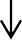 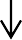 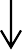 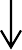 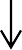 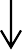 Bagan 1. 1 Tabel Metode Perancangan Strategi Linear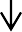 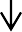 (Sumber :Buku Metode riset untuk Desain Komunisasi Visual)1..1 Pengumpulan DataMetodologi atau teknik pengumpulan data untuk mempersiapkan pengerjaan proyek dengan mempelajari data dan menganalisa sehingga dapat memecahkan masalah.Metode ObservasiMetode observasi dilakukan dengan cara mengamati contoh – contoh Videoklip lagu yang telah ada dan menjadi referensi.Metode Wawancara dilakukan kepada Anggia Ayu selaku LeaderBand DramaticalistAngketAngket yang digunakan peneliti adalah google form yang disebar ke masyarakat untuk mengetahui apakah video klip yang sudah dibuat sudah layak dari segi visual dan audio dan disebar luaskan ke masyarkat1..2 Analisis DataPada dasarnya analisis data merupakan proses penyederhanaan data agar lebih mudah dibaca dan diinterpresentasikan. Data yang ada akan dianalisis kedalam bentuk yang lebih sederhana untuk selanjutnya dicari makna dan implikasi yang lebih luas dari hasil penelitian (Wardiyanta dalam Samaji, 2015:38)Metode analisis yang digunakan dalam penelitian ini adalah metode analisis deskriptif. Metode analisis deskriptif digunakan untuk analisa faktor penghambat band Dramaticalist dalam pembuatan video klip single lagu Penjara Jiwa. Analisis deskriptif merupakan salah satu metode pemecahan masalah dengan cara menggambarkan subjek atau objek penelitian saat ini dengan fakta yang tampak (Soejono dan Abdurrahman dalam Pradikta, 2013:37). Dalam penelitian ini, metode analisis deskriptif digunakan untuk memperoleh gambaran faktor penghambat band Dramaticalist dalam pembuatan video klip single lagu Penjara Jiwa. Dengan menggunakan analisis deskriptif, maka data yang akan disajikan berupa data deskriptif berupa kata-kata tertulis dari hasil wawancara salah satu personil band Dramaticalistberikut pertanyaan yang akan digunakan untuk wawancara kepada personil dari band DramaticalistApa itu band Dramaticalist ?Band Dramaticalist memiliki background genre seperti apa?Memiliki berapa personil?Kapan band ini terbangun?Apakah band Dramaticalist sudah membuat suatu karya?Apa judul lagu yang sudah dibuat?Apa isi atau pesan dari lagu tersebut?Apakah sudah dipublikasikan lagu tersebut kepada khalayak umum?Dan dalam bentuk media publikasi apa yang ingin digunakan? Jika menggunakan media audio visual, adegan” seperti apa yang ingin di tampilkan? Apakah membutuhkan aset aset properti untuk ditambahkan kedalam videolip single lagu Penjara Jiwa?Aset aset properti seperti apa yang dibutuhkan?Sistematika PenulisanBAB I PENDAHULUANPada bab ini akan menjelaskan tentang latar belakang permasalahan, dan perancangan Video klip Syimphonic Rock dengan teknik sinematografiBAB II TINJAUAN PUSTAKAPada bab ini berisis tentang penelitian terdahulu dan teori terkait sebagai acuan penyusunan perancangan.BAB III ANALISA DAN PERANCANGANBab ini berisi mengenai analis sebuah masalah dan pemecahannya serta tantang konsep dan proses perancangan.BAB IV METODE DALAM PERANCANGANBab ini menjalaskan proses dan metode hasil uji coba dalam pembuatanvideo klip single lagu “Penjar Jiwa” BAB V KESIMPULAN DAN SARANBab ini merupakan kesimpulan dan saran dari perancangan. 